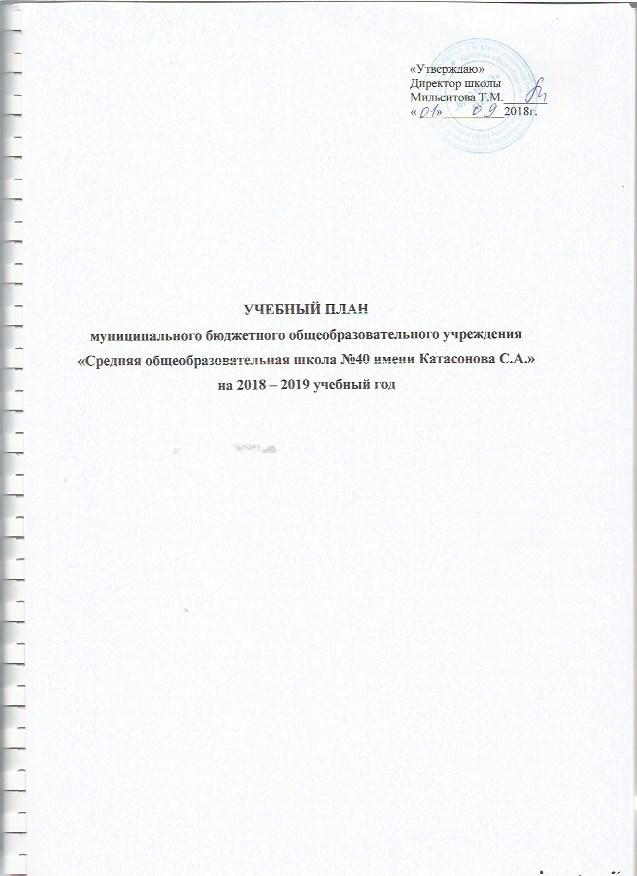 ПОЯСНИТЕЛЬНАЯ ЗАПИСКАК  ПЛАНУ ВНЕУРОЧНОЙ ДЕЯТЕЛЬНОСТИ МУНИЦИПАЛЬНОГО БЮДЖЕТНОГО ОБЩЕОБРАЗОВАТЕЛЬНОГО УЧРЕЖДЕНИЯ «СРЕДНЯЯ ОБЩЕОБРАЗОВАТЕЛЬНАЯ ШКОЛА № 40 ИМЕНИ КАТАСОНОВА С.А.»ДЛЯ 1-4 КЛАССОВ НА 2018-2019 УЧЕБНЫЙ ГОДВ соответствии с ФГОС основная образовательная программа начального общего образования реализуется организацией, осуществляющей образовательную деятельность, через учебный план и план внеурочной деятельности.План внеурочной деятельности направлен на достижение учащимися планируемых результатов освоения основной образовательной программы начального общего образования. План внеурочной деятельности составлен на основании нормативно-правовых документов:приказа Министерства образования и науки РФ от 6 октября   №373 «Об утверждении и введении в действие Федерального государственного  образовательного стандарта начального общего образования» (в ред. Приказов Минобрнауки России от 26.11.2010 N 1241, от 22.09.2011 N 2357, от 18.12.2012 N 1060, от 29.12.2014 N 1643, от 18.05.2015 N 507, от 31.12.2015 N 1576);приказа Департамента образования и науки Кемеровской области от 18.05.2018 №925 «О методических рекомендациях по составлению учебных планов и планов внеурочной деятельности для 1-11(12) классов образовательных организаций Кемеровской области на 2018-2019 учебный год»;методических рекомендаций по разработке учебного плана и плана внеурочной деятельности на 2016-2017 учебный год в рамках реализации ФГОС начального общего образования, основного общего образования в соответствии с приказом департамента образования и науки Кемеровской области от 24.06.2016 №1129основной образовательной программы начального общего образования МБОУ «СОШ №40»;Организация занятий по направлениям раздела «Внеурочная деятельность» является частью образовательной деятельности в организации, осуществляющей образовательную деятельность:Внеурочная деятельность в соответствии с требованиями стандарта организуется по направлениям развития личности (спортивно-оздоровительное, общекультурное, духовно-нравственное, общеинтеллектуальное, социальное).План внеурочной деятельности обеспечивает учёт индивидуальных особенностей и потребностей учащихся через организацию внеурочной деятельности. Внеурочная деятельность организуется в таких формах как художественные, культурологические, филологические; конференции, олимпиады, экскурсии, соревнования, поисковые и научные исследования, общественнополезные практики и другие формы на добровольной основе в соответствии с выбором участников образовательных отношений.Время, отводимое на внеурочную деятельность, составляет не более10 часов на каждый класс. Организация внеурочной деятельности в начальной школе прописана в Положении об организации внеурочной деятельности. Внеурочная деятельность осуществляется на основании основной образовательной программы начального общего образования МБОУ «СОШ №40» и позволяет удовлетворить дополнительные образовательные запросы учащихся, их родителей, обеспечить развитие личности по всем направлениям.Спортивно-оздоровительное направление:Программа «Шахматы» направлена на воспитание и развитие качеств личности учащихся, отвечающих требованиям информационного общества, посредством овладения искусством игры в шахматы. Занятия способствуют обогащению и развитию духовного мира каждого ребенка, в педагогической деятельности используется богатейший потенциал шахмат – образовательный, культурный, духовный, воспитательный, спортивный, коммуникативный (рабочая программа «Шахматы», составитель Дробленкова И.А.). Форма организации – кружок.Программа «Уроки здоровья» направлена наформирование у учащихся устойчивой мотивации на здоровый образ жизни, ответственности за состояние своего здоровья, за собственное благосостояние и состояние общества, обеспечение теоретической и практической подготовки учащихся к здоровому образу жизни (рабочая программа «Уроки здоровья», составители Смирнова Е.С, Данилова Т.Г., Егорова Л.Г.). Форма организации – кружок.Общекультурное направление:Программа «Азбука пешехода».Основные задачи курса - охрана жизни и здоровья детей, формирование у учащихся устойчивых знаний и навыков безопасного поведения на дорогах и улицах с помощью изучения Правил дорожного движения, практическая отработка в   внеурочной деятельности Правил дорожного движения (рабочая программа «Азбука пешехода», составитель Е.С.Смирнова). Форма организации – кружок.Программа курса внеурочной деятельности «Наш театр» направлена на овладение учащимися  выразительным чтением — декламацией; совершенствование всех видов речевой деятельности; развитие интереса к чтению и книге; формирование читательского кругозора и самостоятельной читательской деятельности; развитие художественно-творческих и познавательных способностей;  обогащение нравственного опыта младших школьников средствами художественной литературы; формирование нравственных чувств и представление о дружбе, добре и зле; правде и ответственности (рабочая программа «Наш театр», составитель Бурдюкова Е.И.). Форма организации – кружок.Программа студии «Хореография» обеспечивает общее гармоническое, психологическое, духовное и физическое развитие ребенка; способствует формированию разнообразных умений, способностей и знаний в области танца; воспитание у ребенка потребности в здоровом образе жизни (рабочая программа «Хореография», составитель Коновалова Е.В.) Форма организации – студия.Программа «Город мастеров» направлена на развитие и реализацию творческого потенциала учащихся, на формирование универсальных учебных действий младших школьников: исследовательских, проектных, конструкторско-технологических, коммуникативных; на создание условий для овладения учащимися различными видами художественной деятельности: изготовление игрового материала, флористики, изонити, декупажа, бумагопластики, дизайна (рабочая программа «Город мастеров», составитель Суханова К.С.) Форма организации – творческая мастерская.Программа «Учусь оценивать свои успехи».Цель программы: формирование  у учащихся 1-4 классов готовности к социализации в окружающем мире благодаря осмыслению, оценке и планированию своих достижений в учебе, спорте, творчестве, при выполнении проектов и исследований, в ходе общественной активности;  умений объективно оценивать: готовность к самоопределению в окружающем его мире и работать с разными источниками информации, результаты своей исследовательской и читательской деятельности, способность применять знания для решения практических задач, организации продуктивного общения с окружающими и другие  (рабочая программа «Учусь оценивать свои успехи», составитель Ноздренко Н.В.). Форма организации – совместная деятельность обучающегося и взрослых в ходе работы с портфолио.Общеинтеллектуальное  направление:Программа «Занимательная экология» Изучение данного курса создает условия для формирования ценностного отношения младших школьников к природе, ее целостного восприятия, для воспитания основ экологической ответственности как важнейшего компонента экологической культуры (рабочая программа «Занимательная экология», составитель Данилова Т.Г.) Форма организации – исследовательская лаборатория.Программа «Изучение природы родного края». Цель программы овладение учеником основами практико-ориентированных знаний о природе родного края, освоение норм и способов сотрудничества и способов общения со сверстниками и родителями, формирование ценностно-смысловых ориентиров по охране окружающей среды (рабочая программа «Изучение природы родного края», составитель Данилова Т.Г.) Форма организации – проектная деятельность.Программа «Ключ и Заря» направлена на формирование универсальных учебных действий учащихся начальной школы методом прямого диалогового общения с «умным взрослым» (носителем информации) посредством электронной или почтовой переписки (рабочая программа «Ключ и Заря », составитель Данилова Т.Г.). Форма организации – научный клуб.Программа «Занимательная грамматика» направлена на создание условий для формирования функционально грамотной личности. Способствует пробуждению потребности у учащихся к самостоятельной работе над познанием родного языка и над своей речью; формированию коммуникативных навыков и культуры общения (рабочая программа «Занимательная грамматика», составитель Тимофеева Е.А.). Форма организации – кружок.Программа «Занимательная математика» направлена на  формирование логического мышления посредством освоения основ содержания математической деятельности, изучение окружающего мира математическими средствами (рабочая программа «Занимательная математика», составитель Рындина О.В.) . Форма организации – кружок.Духовно-нравственное направление:Программа «Мы живем в России» направлена на духовно-нравственное и патриотическое воспитание младших школьников; развитие эстетического восприятия окружающего мира и гармонического мироощущения;  развитие любви к родному языку, культуре и истории своего народа;  воспитание уважительного отношения ко всем народам Российской Федерации, к их историческому прошлому, традициям, языкам, культурам, национальной чести и достоинству(рабочая программа «Мы живем в России», составитель Бурдюкова Е.И.).. Форма организации – творческая мастерская. Форма организации – кружок.Программа «Возрождение» направлена на реализацию программы духовно-нравственного развития и воспитания учащихся ООП НОО, целью которой является социально-педагогическая поддержка становления и развития высоконравственного, творческого, компетентного гражданина России, принимающего судьбу Отечества как свою личную, осознающего ответственность за настоящее и будущее своей страны, укоренённого в духовных и культурных традициях многонационального народа Российской Федерации (рабочая программа «Возрождение», составитель Дробленкова И.А.) . Форма организации – общешкольные мероприятия, праздники, акции.Социальное направление:Программа «Сердце в ладонях». Данная программа направлена на формирование толерантных взаимоотношений детей младшего школьного возраста, создание первичной социализации растущей личности: создание условий для развития у детей способности чувствовать, понимать, слышать и слушать себя и других, поддержание благоприятного внутригруппового климата; создание атмосферы, способствующей дальнейшему самоопределению ученика (рабочая программа «Сердце в ладонях», составитель Камышева Г.Н.). Форма организации – проектная деятельность.Программа «Финансовая грамотность» направлена на достижение следующих целей: развитие экономического образа мышления;  воспитание ответственности и нравственного поведения в области экономических отношений в семье; формирование опыта применения полученных знаний и умений для решения элементарных вопросов в области экономики семьи (рабочая программа «Финансовая грамотность», составитель Жогова И.Ф.). Форма организации –  расчетное бюро.Пояснительная запискак плану внеурочной деятельности МБОУ «СОШ №40»на 2018-2019 учебный год5-8 классыВ соответствии с ФГОС ООО основная образовательная программа основного общего образования реализуется образовательной организацией через учебный план и план внеурочной деятельности.План внеурочной деятельности  для 5-8-х классов разработан на основе:приказа Министерства образования и науки РФ от 17 декабря 2010 г. N 1897 «Об утверждении Федерального государственного образовательного стандарта основного общего образования» (в ред. Приказов Минобрнауки России от 29.12.2014 N 1644, от 31.12.2015 N 1577);приказа Департамента образования и науки Кемеровской области от 24.06.2016 №1129 «О методических рекомендациях по составлению учебных планов и планов внеурочной деятельности для 1-11(12) классов образовательных организаций Кемеровской области в рамках реализации федеральных государственных образовательных стандартов общего образования»;методических рекомендаций по разработке учебного плана и плана внеурочной деятельности для 1-11 (12)  классов в  рамках реализации федеральных государственных образовательных стандартов  начального общего образования и основного общего образования (приказ департамента образования и науки от 10.07.2014 № 1243) с дополнениями приказа департамента образования и науки Кемеровской области от 06.07.2015 №1364; Приоритетами при формировании плана внеурочной деятельности являются:план внеурочной деятельности является одним из основных организационных механизмов реализации Основной образовательной программы основного общего образования; план внеурочной деятельности обеспечивает учёт индивидуальных особенностей и потребностей обучающихся через организацию внеурочной деятельности; план внеурочной деятельности определяет состав и структуру направлений, формы организации, объём внеурочной деятельности для каждого обучающегося или группы обучающихся на уровне основного общего образования до 1750 ч. за пять лет обучения, то есть не более 10 часов в неделю на класс (количество часов на одного обучающегося определяется его выбором); внеурочная деятельность организуется по направлениям развития личности по выбору обучающегося и с согласия его родителей (законных представителей) (физкультурно-спортивное и оздоровительное, духовно – нравственное, социальное, общеинтеллектуальное, общекультурное и др.);внеурочная деятельность организуется через такие формы, как экскурсии, кружки, секции, круглые столы, конференции, диспуты, школьные научные общества, олимпиады, конкурсы, соревнования, поисковые и научные исследования, общественно полезные практики и т. д.внеурочная деятельность соответствует целям, принципам, ценностям, отражённым и основной образовательной программе основного общего образования; внеурочная деятельность в рамках реализации ФГОС ООО рассматривается как процесс взаимодействия педагогов и обучающихся в ходе образовательной деятельности, осуществляемой в формах, отличных от классно - урочной, и направленной на достижение планируемых результатов усвоения ООП ООО МБОУ «СОШ №40».	Для организации внеурочной деятельности школой выбрана оптимизационная модель, которая разработана на основе всех внутренних ресурсов образовательной организации. Внеурочная деятельность организуется в таких формах как художественные, культурологические, филологические; конференции, олимпиады, экскурсии, соревнования, поисковые и научные исследования, общественнополезные практики и другие формы на добровольной основе в соответствии с выбором участников образовательных отношений. Группы для занятий формируются из класса. Составляется расписание занятий. Недельная нагрузка – 6,5 часов в 5-х классах,5,5 часов– в 6 классах, 5 часов – в7-8 -х классах. Занятия имеют аудиторную и внеаудиторную занятость (экскурсии, походы и т.д.).	Содержание внеурочной деятельности сформировано с учетом запросов обучающихся и их родителей (законных представителей), учитывает особенности, образовательные потребности и интересы обучающихся и организуется по направлениям развития личности:Спортивно-оздоровительное направление представлено курсами «Шахматы», «Мой любимый мяч», «Подвижные игры», «Секреты твоего организма»;Общекультурное направление представлено курсами «Творческая мастерская», «Занимательная лингвистика», «Основы информационной культуры», «Культура деловых отношений»;Общеинтелелектуальное направление представлено курсами «Наглядная геометрия», «Удивительное рядом», «В мире финансовой грамотности», «За страницами учебника математики», «Простая наук – физика», «Экология здоровья человека»; «ЭКОлогия»Социальное направление представлено курсом «Дом, в котором я живу», «Я в этом мире», «Как стать успешным», «Подросток и закон», «Моя карьера»;Духовно-нравственное направление представлено курсами «Юный автор», «Музейное краеведение», «Краеведение», «Риторика», «Этнография народов Сибири».По всем курсам внеурочной деятельности имеются рабочие программы, которые составлены учителями МБОУ «СОШ №40".Программа «Шахматы» направлена на воспитание и развитие качеств личности учащихся, отвечающих требованиям информационного общества, посредством овладения искусством игры в шахматы. Занятия способствуют обогащению и развитию духовного мира каждого ребенка, в педагогическом процессе используется богатейший потенциал шахмат – образовательный, культурный, духовный, воспитательный, спортивный, коммуникативный.Форма организации – шахматный клуб.Программа «Подвижные игры» направлена на формирование у учащихся сознания необходимости подвижных игр для сохранения собственного здоровья.Форма организации – спортивная секция.Программа «Мой любимый мяч» направлена на формирование устойчивой мотивации к занятиям физическими упражнениями. Поскольку игровая деятельность в среднем школьном возрасте является ведущей, основу программы составляют игры с мячом. Использование в спортивных играх мяча позволит развивать общую и мелкую моторику, что положительно скажется на готовности к обучению. Также данная программа направлена на развитие коммуникативных умений школьников: общаться, прислушиваться к мнению других людей, организовать досуг совместно с друзьями с применением игр с мячом. Форма организации – спортивная секция.Программа «Секреты твоего организма» направлен на формирование у обучающихся представлений о необходимости здорового образа жизни. Изучение курса будет способствовать развитию кругозора обучающихся, их приобщению к мышлению масштабами общества, государства, человечества, участию молодежи в реальном улучшении окружающей среды, совершенствованию своего образа жизни. Цель программы: - способствовать формированию у обучающихся ответственного, экологически грамотного поведения в природе и обществе как социально и личностно значимого компонента образованности человека, осознания неразрывной связи человека с природой, овладение знаниями о здоровье.Форма организации – кружок.Программа «Творческая мастерская» направлена на личностное развитие учащихся, воспитание у них интереса к различным видам деятельности, получение и развитие определенных профессиональных навыков. Программа дает возможность ребенку как можно более полно представить себе место, роль, значение и применение материала в окружающей жизни. Связь прикладного творчества, осуществляемого во внеурочное время, с содержанием обучения по другим предметам обогащает занятия художественным трудом и повышает заинтересованность учащихся. Поэтому программой предусматриваются тематические пересечения с такими дисциплинами, как математика (построение геометрических фигур, разметка циркулем, линейкой и угольником, расчет необходимых размеров и др.), биологоия (создание образов животного и растительного мира). При создании художественных образов используются те же средства художественной выразительности, которые дети осваивают на уроках ИЗО.Форма организации – творческая мастерская.Программа «Занимательная лингвистика» позволяет показать учащимся, как увлекателен, разнообразен, неисчерпаем мир слова. Это имеет большое значение для формирования подлинных познавательных интересов как основы учебной деятельности. В процессе изучения лингвистики школьники могут увидеть “волшебство знакомых слов”; понять, что обычные слова достойны изучения и внимания. Воспитание интереса к “Занимательной лингвистике” должно пробуждать у учащихся стремление расширять свои знания по русскому языку, совершенствовать свою речь.Содержание и методы обучения “Занимательной лингвистики” содействуют приобретению и закреплению школьниками прочных знаний и навыков, полученных на уроках русского языка, обеспечивают единство развития, воспитания и обучения. Форма организации – литературная студия.Программа «Основы информационной культуры» направлена на овладение учащимися знаниями, умениями и навыками информационного самообеспечения их учебной деятельности, учит рациональным приемам и способам самостоятельного поиска информации в соответствии с возникающими в ходе обучения задачами, знакомит с методами аналитико-синтетической переработки информации и формирует умения использовать на практике технологии подготовки и оформления результатов самостоятельной учебной и познавательной работы (подготовка сочинений, рассказов, писем и т. п.). Форма организации – кружок.Программа «Культура деловых отношений» обеспечить понимание обучающимися теоретических основ и общих принципов этики деловых отношений, социально-психологических закономерностей делового общения.Форма организации – кружок.Программа «Наглядная геометрия» предусматривает ознакомление в доступной форме с рядом геометрических понятий, решение разнообразных задач на измерение и вычисление, построения без рассуждений и доказательств. Уникальность геометрии, как учебного предмета заключается в том, что она позволяет наиболее ярко устанавливать связи между естественными представлениями об окружающих предметах и их абстрактными моделями; формировать мыслительные операции различных видов и уровней; учитывать индивидуальные особенности протекания психических процессов обучающихся.Курс «Наглядная геометрия» обеспечивает общую систему изучения геометрического материала в 5 классе с целью на ранних ступенях развития обучающихся подготовить их к осознанному восприятию предмета, исключить формальность усвоения материала, сохранить интерес к предмету.Форма организации – математический кружок.Программа «Путешествие по планете Земля» формированию у обучающихся умения самостоятельно приобретать и применять географические знания; помогает развитию опыта творческой и эмоционально-ценностной деятельности учащихся. Курс вносит вклад в формирование экологической культуры личности, имеет профориентационную направленность, заметно способствует успешному освоению и закреплению в памяти учебного материала и практических занятий. Курс «Путешествие по планете Земля» имеет существенное образовательное значение для дальнейшего изучения географии. Содержание курса может способствовать формированию всесторонне образованной личности, помочь овладеть основами географической культуры.Форма организации – проектная деятельность.Программа «Удивительное рядом" направлена на формирование интереса к живым объектам природы, организмам, которые живут рядом с человекам в условиях города.Форма организации – научный клуб.Программа «В мире финансовой грамотности» направлена на формирование активной жизненной позиции, развитие экономического образа мышления, воспитание ответственности и нравственного поведения в области экономических отношений в семье и обществе, приобретение опыта применения полученных знаний и умений для решения элементарных вопросов в области экономики семьи.Форма организации – кружок.Программа «За страницами учебника математики» направлена на расширение знаний, учащихся по математике, развитие их теоретического мышления и логической культуры.Форма организации – математический кружок.Программа «Простая наук – физика» направлена на создание условий для развития творческого мышления обучающихся, умений самостоятельно применять и пополнять свои знания через решение практических задач, умению формулировать и осуществлять задуманный эксперимент.Форма организации – исследовательская лаборатория.Программа «Экология здоровья человека» направлена на формирование представлений о человеке как части природы, его здоровье, которое во многом зависит от экологического состояния окружающей среды; формирование осмысленного понимания ценностного отношения к своему здоровью как общественному достоянию. Форма организации – исследовательская лабораторияПрограмма «ЭКОлогия» направлена на развитие экологического образования школьников, предусматривает целенаправленное формирование общих биологических и экологических понятий,дает обобщенные представления о жизни на Земле, о ее возникновении, разнообразии, взаимосвязях организмов и среды обитания, о роли человека в сохранении жизни на Земле.Форма организации – кружок.Программа «Я в этом мире» направлена на формирование у школьников социальных знаний, первичного понимания социальной реальности и повседневной жизни, навыков общения со сверстниками, с взрослыми людьми, с окружающим миром, обучение конструктивным способам выхода из конфликтных ситуаций, выражению своих чувств и переживаний без конфликтов и насилия.Форма организации – сюжетно-ролевые игры.Программа «Дом, в котором я живу» направлена на развитие информационно-коммуникативных компетентностей учащихся. Курс не только расширяет знания, учащихся о своем крае, помогает ощутить свою связь с прошлым и настоящим малой родины, он помогает овладеть начальными навыками исследовательской и проектной работы с использованием информационных технологий.Форма организации – кружок.Программа «Как стать успешным» направлена на развитие эмоционально-ценностного отношения к жизни, необходимого для становления здорового человека с активной гражданской позиции, повышение у учащихся уровня социальной зрелости, то есть способности сделать жизненный выбор, используя при этом собственные ресурсы и имеющуюся информацию.Форма организации – участие в творческих мероприятиях, акциях.Программа «Подросток и закон» направлена на формирование правовой культуры у учащихся, посредством ознакомления учащихся с их основными правами на основе нормативно-правовых документов международного, федерального, регионального, муниципального и школьного уровней. Профилактика правонарушений несовершеннолетних. Форма организации – сюжетно-ролевые игры.Программа «Моя карьера» направлена на формирование у учащихся готовности к осознанному выбору профиля в обучении как первой ступеньки в выборе профессии с учетом своих индивидуальных качеств личности, общих и специальных способностей, а также профессиональных предпочтений.Форма организации – сюжетно-ролевые игры.Программа курса «Юный автор» предоставляет учащимся возможность изучать художественные произведения, создавать собственные, публиковать их в школьной газете «На волнах времени», проводить экскурсии в школьном музее, писать проектные работы на патриотическую тему, связанную с музейной деятельностью. В результате работы с Интернетом учащиеся готовят альбомы фотографий с описанием того, что изображено на них, собирают экспонаты в школьный музей, готовят их презентацию.Форма организации – кружок.Программа «Музейное краеведение»направлена на знакомство с экспонатами школьного музея, историей их появления; работа с архивами; ведение экскурсий; создание проектов о музейных экспонатах, изучению истории Кемеровской области.Форма организации – исследовательская лаборатория.Программа «Краеведение» направлена на формирование исследовательской культуры учащихся, совершенствование умений работать с краеведческими источниками информации, создание условий для самоопределения и саморазвития личности, становление социально ответственного поведения по отношению к историческому наследию, природной, социокультурной среде, развитие потребности в исследовании и преобразовании территории родного края.Форма организации – кружок.Программа «Риторика» направлена на формирование коммуникативных (риторических) умений. Этот практикоориентированный предмет выполняет важный социальный заказ - учит успешному общению, то есть взаимодействию людей в самых различных сферах деятельности.Форма организации – кружок.Программа «Этнография народов Сибири» дает представление об этнографии как науке, изучающей народности, дает представление об их духовной и материальной культуре, знакомит с народностями, населяющими Сибирь их этнокультурной историей.Форма организации – исследовательская лаборатория.